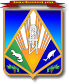 МУНИЦИПАЛЬНОЕ ОБРАЗОВАНИЕХАНТЫ-МАНСИЙСКИЙ РАЙОНХанты-Мансийский автономный округ – ЮграАДМИНИСТРАЦИЯ ХАНТЫ-МАНСИЙСКОГО РАЙОНАР А С П О Р Я Ж Е Н И Еот 06.12.2018                                                                                          № 1167-рг. Ханты-МансийскОб утверждении плана мероприятий по реализации Стратегии социально-экономического развития Ханты-Мансийского района до 2030 года В целях реализации Стратегии социально-экономического развития Ханты-Мансийского района до 2030 года, утвержденной решением Думы Ханты-Мансийского района от 21 сентября 2018 года № 341:1. Утвердить План мероприятий по реализации стратегии социально-экономического развития Ханты-Мансийского района до 2030 года 
(далее – Стратегия 2030) согласно приложению.2. Руководителям органов местного самоуправления и иным участникам реализации Плана мероприятий предоставлять в комитет экономической политики администрации Ханты-Мансийского района информацию о ходе реализации Плана мероприятий ежегодно не позднее 
1 марта года, следующего за отчетным.3. Комитету экономической политики администрации Ханты-Мансийского района ежегодно не позднее 15 апреля года, следующего 
за отчетным, формировать доклад о ходе реализации Стратегии 2030 
и обеспечивать размещение доклада на официальном сайте администрации Ханты-Мансийского района в сети Интернет.4. С 30 апреля 2019 года признать утратившим силу распоряжение администрации Ханты-Мансийского района от 14 апреля 2015 года 
№ 445-р «Об утверждении плана мероприятий по реализации Стратегии социально-экономического развития Ханты-Мансийского района 
до 2020 года и на период до 2030 года». 5. Настоящее распоряжение разместить на официальном сайте администрации Ханты-Мансийского района в сети Интернет.6. Контроль за выполнением распоряжения возложить на заместителя главы Ханты-Мансийского района, курирующего деятельность комитета экономической политики администрации района.Глава Ханты-Мансийского района                                               К.Р.МинулинПриложение  к распоряжению администрации Ханты-Мансийского района от 06.12.2018 № 1167-рПлан мероприятий по реализации Стратегии социально-экономического развития Ханты-Мансийского района до 2030 годаЦелевые показатели, на достижение которых направлены мероприятия по реализации Стратегии социально-экономического развития Ханты-Мансийского района до 2030 годаКомплекс мероприятий по реализации Стратегии социально-экономического развития Ханты-Мансийского района до 2030 года№п/пНаименование показателяЕд. изм.Целевые показатели социально-экономического развития, ожидаемые результаты реализации мероприятийЦелевые показатели социально-экономического развития, ожидаемые результаты реализации мероприятийЦелевые показатели социально-экономического развития, ожидаемые результаты реализации мероприятийЦелевые показатели социально-экономического развития, ожидаемые результаты реализации мероприятийЦелевые показатели социально-экономического развития, ожидаемые результаты реализации мероприятийЦелевые показатели социально-экономического развития, ожидаемые результаты реализации мероприятийЦелевые показатели социально-экономического развития, ожидаемые результаты реализации мероприятийЦелевые показатели социально-экономического развития, ожидаемые результаты реализации мероприятийЦелевые показатели социально-экономического развития, ожидаемые результаты реализации мероприятий№п/пНаименование показателяЕд. изм.2018 г.2019 г.2020 г.2021 г.2022 г.2023 г.2024 г.2025 г.2030 г.Целевой блок 1 «Устойчивое развитие экономики района»Промышленное производство1.Объем отгруженных товаров собственного производства, выполненных работ и услуг собственными силамимлн. руб.363 669,4367 158,3376 474,8423 880,1468 892,4505 585,0555 509,7596 550,0994 109,91.1.Добыча полезных ископаемыхмлн. руб.359 894,4363 120,2372 175,5419 289,1463 889,6500 248,6549 880,5590 612,9986 755,61.2.Обрабатывающие производствамлн. руб.1 410,31 499,61 606,91 741,41 858,21 975,12 070,92 192,42 765,21.3.Обеспечение электрической энергией, газом и паром; кондиционирование воздухамлн. руб.2 305,42 476,12 626,62 781,13 072,93 286,53 426,13 606,24 419,41.4.Водоснабжение; водоотведение, организация сбора и утилизации отходов, деятельность по ликвидации загрязнений млн. руб.59,362,465,868,671,674,8132,1138,5169,7Сельское хозяйство2.Продукция сельского хозяйствамлн. руб.1 927,62 006,32 185,62 889,33 518,63 845,84 089,74 354,45 895,1Строительство3.Объем работ, выполненных по виду экономической деятельности «Строительство»млн. руб.1 759,41 829,11 956,11 823,91 810,11 939,31 940,91 932,72 170,4Торговля и услуги населению4.Оборот розничной торговлимлн. руб.2 469,61 917,52 100,92 276,72 469,62 676,22 900,23 142,94 697,15.Оборот общественного питаниямлн. руб.232,6296,5319,4332,5361,4393,1426,8454,3611,06.Объем платных услуг населениюмлн. руб.358,3345,3348,3362,6379,7398,3434,5461,0620,0Инвестиции7.Инвестиции в основной капитал за счет всех источников финансирования (без субъектов малого предпринимательства и параметров неформальной деятельности) млн. руб.134 406,0147 082,0162 731,9177 653,9189 949,0203 542,5217 712,0231 876,2389 844,6Труд и занятость8.Среднесписочная численность работников организаций (по организациям, не относящимся к субъектам МП)тыс. чел.17,7617,7817,7917,9818,0818,1618,1918,2418,509.Численность безработных, зарегистрированных в государственных учреждениях службы занятости населения (на конец года)тыс. чел.0,230,250,270,190,160,130,130,130,11Малый бизнес10.Число малых и средних предприятий, включая микропредприятия (на конец года)ед.10911612412713013313613615711.Среднесписочная численность работников малых и средних предприятий, включая микропредприятия (без внешних совместителей)тыс. чел.1,141,161,191,341,401,421,481,551,87Транспорт12.Протяженность автомобильных дорог общего пользования (местного значения)км206,2206,2206,206,2206,2206,2206,2206,2206,213.Удельный вес автомобильных дорог с твердым покрытием в общей протяженности автомобильных дорог общего пользования (местного значения)%35,835,835,835,835,835,835,835,835,8Экология14.Выбросы загрязняющих веществ в атмосферный воздух от стационарных источников тыс. тонн125,2124,7123,0113,0112,2111,6110,7110,0103,0Целевой блок 2 «Развитие человеческого капитала и социальной сферы»Демографические показатели15.Численность населения (среднегодовая)тыс. чел.20,0320,2920,5820,8020,9321,0121,0521,1121,4016.Естественный прирост чел.11811512011611311010610211017.Миграционный приростчел.122163191135-65-61-35-1Уровень жизни18.Среднемесячная номинальная начисленная заработная плата работников крупных и средних предприятий и некоммерческих организацийруб.79 19782 78888 00097 270108 229114 939123 070130 129187 205Жилищный фонд19.Общая площадь жилищного фондатыс. м² общей площади449,0456,2463,4470,7478,0485,4492,7500,1536,820.Ввод в действие жилых домовтыс. м² общей площади9,79,59,59,514,214,214,214,214,221.Доля ветхого и аварийного жилищного фонда в общей площади жилищного фонда%16,515,714,913,211,59,98,46,90,0Образование 22.Доля воспитанников дошкольных образовательных организаций в общей численности детей от 1-6 лет%64,360,559,686,090,090,097,097,097,023.Доля обучающихся в государственных (муниципальных) общеобразовательных организациях, занимающихся в одну смену, в общей численности обучающихся в государственных (муниципальных) общеобразовательных организациях%100,0100,0100,0100,0100,0100,0100,0100,0100,0Здравоохранение24.Уровень обеспеченности населения: 24.1.Врачами всех специальностейна 10 тыс. населения24,524,223,823,623,423,323,323,222,924.2.Средним медицинским персоналомна 10 тыс. населения119,2115,9116,8116,4116,2115,8115,7115,7116,3Культура25.Обеспеченность учреждениями культуры:25.1.Межпоселенческие библиотекиед.22222222225.1.Общедоступные библиотекиед.24242424242424242425.1.Учреждения культурно-досугового типаед.121212121212121212Физическая культура и спорт26.Доля населения, систематически занимающегося физической культурой и спортом, в общей численности населения%38,038,038,539,039,239,639,940,545,027.Число лиц, систематически занимающихся физической культурой и спортомтыс. чел.7,617,717,928,118,208,328,408,559,63№п/пНаправление развития (Наименование цели, задачи, мероприятия)Сроки реализацииОтветственный
исполнительИсполнениеЦелевой блок 1 «Устойчивое развитие экономики района»Целевой блок 1 «Устойчивое развитие экономики района»Целевой блок 1 «Устойчивое развитие экономики района»Целевой блок 1 «Устойчивое развитие экономики района»1.Цель 1. Освоение ресурсного потенциала территорииЦель 1. Освоение ресурсного потенциала территорииЦель 1. Освоение ресурсного потенциала территорииЦель 1. Освоение ресурсного потенциала территории1.1.Задача 1. Освоение месторождений углеводородовЗадача 1. Освоение месторождений углеводородовЗадача 1. Освоение месторождений углеводородовЗадача 1. Освоение месторождений углеводородов1.1.1.Организация взаимодействия с предприятиями, осуществляющими добычу нефти и газа на территории района, с целью разработки направлений сотрудничества в реализации согласованных стратегических направлений развитияна постоянной основекомитет экономической политики1.1.2.Содействие реализации и мониторинг инвестиционных проектов2018 – 2030комитет экономической политики2.Цель 2. Развитие агропромышленного комплексаЦель 2. Развитие агропромышленного комплексаЦель 2. Развитие агропромышленного комплексаЦель 2. Развитие агропромышленного комплекса2.1.Задача 2. Реализация инвестиционных проектов в области производства и переработки сельскохозяйственной продукции и рыбыЗадача 2. Реализация инвестиционных проектов в области производства и переработки сельскохозяйственной продукции и рыбыЗадача 2. Реализация инвестиционных проектов в области производства и переработки сельскохозяйственной продукции и рыбыЗадача 2. Реализация инвестиционных проектов в области производства и переработки сельскохозяйственной продукции и рыбы2.1.1.Содействие реализации и мониторинг инвестиционных проектов:2018 – 2020комитет экономической политики 2.2.Задача 3. Поддержка фермерских хозяйств и развитие сельхозкооперацииЗадача 3. Поддержка фермерских хозяйств и развитие сельхозкооперацииЗадача 3. Поддержка фермерских хозяйств и развитие сельхозкооперацииЗадача 3. Поддержка фермерских хозяйств и развитие сельхозкооперации2.2.1.Поддержка малых форм хозяйствования: предоставление субсидий на развитие материально-технической базы 2018 – 2030комитет экономической политики2.2.2.Предоставление субсидий на развитие животноводства, растениеводства, на развитие ресурсного потенциала рыбохозяйственного комплекса, системы заготовки и переработки дикоросов2018 – 2030комитет экономической политики2.2.3.Оказание мер поддержки сельскохозяйственным кооперативам: предоставление в пользование муниципального имущества на льготных условиях2018 – 2030департамент имущественных и земельных отношений2.2.4.Организация и проведение специализированных ярмарок сельхозпродукции, ярмарок выходного дня2021 – 2030комитет экономической политики3.Цель 3. Развитие туризмаЦель 3. Развитие туризмаЦель 3. Развитие туризмаЦель 3. Развитие туризма3.1.Задача 4. Продвижение туристских продуктов районаЗадача 4. Продвижение туристских продуктов районаЗадача 4. Продвижение туристских продуктов районаЗадача 4. Продвижение туристских продуктов района3.1.1.Включение туристских ресурсов Ханты-Мансийского района в экскурсионную программу ежегодных мероприятий, проводимых на территории г. Ханты-Мансийска (фестиваль «Дух Огня», фестиваль ремесел коренных народов мира, мероприятия, проводимые Центром зимних видов спорта имени А.В.Филипенко); включение представителей Ханты-Мансийского района в рабочие группы по подготовке таких мероприятийна постоянной основемуниципальное казенное учреждение Ханты-Мансийского района «Комитет по культуре, спорту и социальной политике»(далее – «Комитет по КС и СП»)3.1.2.Доработка и постоянное обновление раздела «Туризм» на сайте района:формирование карты с достопримечательностями района и их описанием;создание раздела «10 причин посетить Ханты-Мансийский район»;размещение иллюстрированных каталогов с туристскими объектами, маршрутами и экскурсионными программами, базами отдыха, гостевыми домами и др.;создание событийного календаря с перечнем всех планируемых на территории района туристских массовых мероприятийна постоянной основеМКУ ХМР «Комитет по КС и СП»;комитет экономической политики; управление по информационным технологиям; администрации сельских поселений3.1.3.Партнерство с федеральными и региональными туроператорами по созданию новых программ внутреннего и въездного туризмана постоянной основеМКУ ХМР «Комитет по КС и СП»3.1.4.Сотрудничество с региональными СМИ по продвижению туристских ресурсов районана постоянной основеМКУ ХМР «Комитет по КС и СП»3.1.5.Информационное освещение проведенных мероприятий (публикации, фотографии, отзывы)на постоянной основеМКУ ХМР «Комитет по КС и СП»3.1.6.Мониторинг Национального туристического портала Russia Travel и регионального туристического портала «Туризм в Югре» с целью проверки наличия и актуальности данных о туристских ресурсах Ханты-Мансийского района и включения информации о новых туристских ресурсах районана постоянной основеМКУ ХМР «Комитет по КС и СП»3.1.7.Разработка туристического бренда района «Неизведанный, экологичный, самобытный. Окунись в настоящую природу»2021 – 2022МКУ ХМР «Комитет по КС и СП»3.1.8.Проведение фотоконкурса в различных номинациях (лучшее фото пейзажа, птиц, животных, достопримечательностей, традиций и обычаев местных жителей и др.) с целью продвижения туристских возможностей района, а также содействие участию победителей во всероссийских фотоконкурсах2021 – 2030МКУ ХМР «Комитет по КС и СП»3.2.Задача 5. Развитие туристской инфраструктурыЗадача 5. Развитие туристской инфраструктурыЗадача 5. Развитие туристской инфраструктурыЗадача 5. Развитие туристской инфраструктуры3.2.1.Мероприятия по развитию этнографического туризма2021 – 2030МКУ ХМР «Комитет по КС и СП»; хозяйствующие субъекты 3.2.2.Мероприятия по развитию событийного туризма2021 – 2030МКУ ХМР «Комитет по КС и СП»; хозяйствующие субъекты3.2.3.Развитие сельского туризма2021 – 2030потенциальные инвесторы; хозяйствующие субъекты3.2.4.Развитие спортивного туризма2021 – 2030МКУ ХМР «Комитет по КС и СП»; хозяйствующие субъекты3.2.5.Развитие экологического туризма2021 – 2030МКУ ХМР «Комитет по КС и СП»; хозяйствующие субъекты3.2.6.Поддержка развития производств сувенирной продукции народных промыслов и ремесел 2019 – 2030комитет экономической политики; департамент имущественных и земельных отношений;МАУ «ОМЦ»3.2.7.Создание производства сувенирной продукции (футболок, сумок и т.п.) с использованием национальных узоров, с привлечением молодых дизайнеров для разработки концепции2021 – 2030потенциальные инвесторы; хозяйствующие субъекты3.2.8.Заключение соглашения с администрацией г. Ханты-Мансийска по координации совместныхдействий по обеспечению безопасности туристов на территории района2018 – 2030МКУ ХМР «Комитет по КС и СП»;МКУ «УГЗ»; хозяйствующие субъекты4.Цель 4. Поддержка малого предпринимательства, развитие потребительского рынка Цель 4. Поддержка малого предпринимательства, развитие потребительского рынка Цель 4. Поддержка малого предпринимательства, развитие потребительского рынка Цель 4. Поддержка малого предпринимательства, развитие потребительского рынка 4.1.Задача 6. Стимулирование предпринимательской активности населенияЗадача 6. Стимулирование предпринимательской активности населенияЗадача 6. Стимулирование предпринимательской активности населенияЗадача 6. Стимулирование предпринимательской активности населения4.1.1.Создание условий для развития субъектов малого и среднего предпринимательства2018 – 2030комитет экономической политики;МАУ «ОМЦ»4.1.2.Финансовая поддержка субъектов малого и среднего предпринимательства2018 – 2030комитет экономической политики;департамент строительства, архитектуры и ЖКХ4.1.3.Имущественная поддержка субъектов малого и среднего предпринимательства2018 – 2030департамент имущественных и земельных отношений4.1.4.Консультационно-информационная поддержка 2018 – 2030комитет экономической политики;МАУ «ОМЦ»4.1.5.Оказание поддержки социально ориентированным некоммерческим организациям2018 – 2030МКУ ХМР «Комитет по КС и СП»;комитет экономической политики; комитет по образованию4.1.6.Поддержка молодежного предпринимательства путем проведения бизнес-обучения2018 – 2030комитет экономической политики4.2.Задача 7. Развитие потребительского рынка и сферы услугЗадача 7. Развитие потребительского рынка и сферы услугЗадача 7. Развитие потребительского рынка и сферы услугЗадача 7. Развитие потребительского рынка и сферы услуг4.2.1.Развитие мобильной торговли (автомагазинов) в труднодоступных и малонаселенных населенных пунктах района2021 – 2030комитет экономической политики; субъекты малого и среднего предпринимательства4.2.2.Создание условий для развития семейного торгового бизнеса (булочных, кондитерских, мясных лавок, рыбных магазинов и других помещений)2021 – 2030комитет экономической политики; департамент имущественных и земельных отношений; департамент строительства, архитектуры и ЖКХ5.Цель 5. Развитие транспортной инфраструктуры Цель 5. Развитие транспортной инфраструктуры Цель 5. Развитие транспортной инфраструктуры Цель 5. Развитие транспортной инфраструктуры 5.1.Задача 8. Улучшение транспортной доступности труднодоступных и малонаселенных населенных пунктовЗадача 8. Улучшение транспортной доступности труднодоступных и малонаселенных населенных пунктовЗадача 8. Улучшение транспортной доступности труднодоступных и малонаселенных населенных пунктовЗадача 8. Улучшение транспортной доступности труднодоступных и малонаселенных населенных пунктов5.1.1.Обеспечение доступности услуг водного, воздушного и автомобильного транспорта и повышения качества обслуживания населения2018 – 2030отдел транспорта, связи и дорог5.1.2.Строительство речных причалов в населенных пунктах района: п. Кедровый, д. Ягурьях, п. Луговской, с. Нялинское, п. Выкатной, с. Реполово 2026 – 2030администрации сельских поселений5.1.3.Обустройство лодочных станций в населенных пунктах района для оказания транспортных услуг населению2026 – 2030администрации сельских поселений5.1.4.Перенос вертолетной площадки в с. Реполово в незатопляемую зону2026 – 2030департамент строительства, архитектуры и ЖКХ (МКУ «УКСиР»)5.2.Задача 9. Строительство и реконструкция автомобильных дорог Задача 9. Строительство и реконструкция автомобильных дорог Задача 9. Строительство и реконструкция автомобильных дорог Задача 9. Строительство и реконструкция автомобильных дорог 5.2.1.Строительство участка подъезда дороги до п. Выкатной2018департамент строительства, архитектуры и ЖКХ (МКУ «УКСиР»)5.2.2.Строительство участка подъезда дороги до с. Реполово2018департамент строительства, архитектуры и ЖКХ (МКУ «УКСиР»)5.2.3.Ремонт автомобильных дорог в сельских поселениях2018 – 2030 департамент строительства, архитектуры и ЖКХ (МКУ «УКСиР»);администрации сельских поселений5.2.4.Строительство автодороги Ханты-Мансийск – Белогорье – Луговской – Троица – Кирпичный2026 – 2030 департамент строительства, архитектуры и ЖКХ (МКУ «УКСиР»)5.3.Задача 10. Развитие транзитного потенциала районаЗадача 10. Развитие транзитного потенциала районаЗадача 10. Развитие транзитного потенциала районаЗадача 10. Развитие транзитного потенциала района5.3.1.Развитие придорожного сервиса2021 – 2030 потенциальные инвесторы; хозяйствующие субъекты5.3.2.Строительство логистического комплекса в районе съезда с автодороги «Югра» на автозимник до д. Согом2018 – 2026 потенциальные инвесторы; хозяйствующие субъекты5.3.3.Открытие дорожно-ремонтного пункта в п. Горноправдинске2021 – 2030 потенциальные инвесторы; хозяйствующие субъекты5.3.4.Открытие автозаправочного комплекса в районе п. Горноправдинска, в с. Кышик, п. Луговской, д. Согом2021 – 2030 потенциальные инвесторы; хозяйствующие субъекты5.3.5.Создание регионального хаба в п. Горноправдинске для нужд нефтегазового комплекса и других отраслей2021 – 2030 потенциальные инвесторы; хозяйствующие субъекты6.Цель 6. Активизация благоустройства территории населенных пунктовЦель 6. Активизация благоустройства территории населенных пунктовЦель 6. Активизация благоустройства территории населенных пунктовЦель 6. Активизация благоустройства территории населенных пунктов6.1.Задача 11. Благоустройство общественных и дворовых территорий населенных пунктов районаЗадача 11. Благоустройство общественных и дворовых территорий населенных пунктов районаЗадача 11. Благоустройство общественных и дворовых территорий населенных пунктов районаЗадача 11. Благоустройство общественных и дворовых территорий населенных пунктов района6.1.1.Благоустройство дворовых и общественных территорий населенных пунктов Ханты-Мансийского района2018 – 2030администрации сельских поселений; департамент строительства, архитектуры и ЖКХ 6.1.2.Обустройство детских спортивно-игровых площадок2018 – 2030департамент строительства, архитектуры и ЖКХ;администрации сельских поселений6.1.3.Проведение смотра-конкурса среди жителей района по благоустройству индивидуальных жилых домов (номинация «Лучшая частная усадьба», «Самый красочный фасад», «Лучший палисадник», «Лучший объект благоустройства из вторсырья» и др.) и среди хозяйствующих субъектов района («Лучшая благоустроенная территория магазина», «Лучшая благоустроенная территория организации» и др.)2019 – 2030 администрации сельских поселений6.1.4.Проведение общерайонного праздника благоустройства – субботника «Благоустроим вместе!» с целью вовлечения жителей района в процесс благоустройства общественных и дворовых территорий и помощи в уборке частных территорий, принадлежащих пожилым жителям района и инвалидам2019 – 2030 администрации сельских поселений7.Цель 7. Развитие и модернизация жилищно-коммунального комплексаЦель 7. Развитие и модернизация жилищно-коммунального комплексаЦель 7. Развитие и модернизация жилищно-коммунального комплексаЦель 7. Развитие и модернизация жилищно-коммунального комплекса7.1.Задача 12. Строительство и реконструкция объектов коммунальной инфраструктурыЗадача 12. Строительство и реконструкция объектов коммунальной инфраструктурыЗадача 12. Строительство и реконструкция объектов коммунальной инфраструктурыЗадача 12. Строительство и реконструкция объектов коммунальной инфраструктуры7.1.1.Реализация инвестиционных проектов в сфере электроснабжения2018 – 2022департамент строительства, архитектуры и ЖКХ (МКУ «УКСиР») 7.1.2.Реализация инвестиционных проектов в сфере газоснабжения2018 – 2030 департамент строительства, архитектуры и ЖКХ (МКУ «УКСиР»)7.1.3.Реализация инвестиционных проектов в сфере водоснабжения2018 – 2030 департамент строительства, архитектуры и ЖКХ (МКУ «УКСиР»)7.1.4.Реализация инвестиционных проектов в сфере водоотведения2018 – 2030 департамент строительства, архитектуры и ЖКХ (МКУ «УКСиР»)7.1.5.Реализация инвестиционных проектов в сфере теплоснабжения2023 – 2030департамент строительства, архитектуры и ЖКХ (МКУ «УКСиР»)7.1.6.Актуализация схем теплоснабжения, водоснабжения и водоотведения сельских поселений района2018 – 2030департамент строительства, архитектуры и ЖКХ (МКУ «УКСиР»)8.Цель 8. Поддержка традиционных видов хозяйственной деятельности коренных малочисленных народов СевераЦель 8. Поддержка традиционных видов хозяйственной деятельности коренных малочисленных народов СевераЦель 8. Поддержка традиционных видов хозяйственной деятельности коренных малочисленных народов СевераЦель 8. Поддержка традиционных видов хозяйственной деятельности коренных малочисленных народов Севера8.1.Задача 13. Реализация мер поддержки традиционной хозяйственной деятельности коренных малочисленных народов СевераЗадача 13. Реализация мер поддержки традиционной хозяйственной деятельности коренных малочисленных народов СевераЗадача 13. Реализация мер поддержки традиционной хозяйственной деятельности коренных малочисленных народов СевераЗадача 13. Реализация мер поддержки традиционной хозяйственной деятельности коренных малочисленных народов Севера8.1.1.Сохранение и развитие территорий традиционного природопользования и отраслей традиционного хозяйства, внедрение современной техники и технологий в традиционные отрасли экономики коренных малочисленных народов Ханты-Мансийского района2018 – 2030 комитет экономической политики8.1.2.Организация участия представителей коренных малочисленных народов Севера в конкурсах профессионального мастерства2018 – 2030комитет экономической политики; МАУ «ОМЦ»;МКУ ХМР «Комитет по КСиСП»8.1.3.Проведение Региональной научно-практической конференции «Волдинские чтения» в с. Кышик2018 – 2030 МКУ ХМР «Комитет по КС и СП»8.1.4.Организация просветительских мероприятий по обучению ремеслу и промыслу, передаче (сохранению) мастерства коренных малочисленных народов Севера2018 – 2030 МКУ ХМР «Комитет по КС и СП»9.Цель 9. Сохранение и восстановление окружающей средыЦель 9. Сохранение и восстановление окружающей средыЦель 9. Сохранение и восстановление окружающей средыЦель 9. Сохранение и восстановление окружающей среды9.1.Задача 14. Совершенствование системы обращения с отходами, рекультивация нарушенных земельЗадача 14. Совершенствование системы обращения с отходами, рекультивация нарушенных земельЗадача 14. Совершенствование системы обращения с отходами, рекультивация нарушенных земельЗадача 14. Совершенствование системы обращения с отходами, рекультивация нарушенных земель9.1.1.Строительство комплексного межмуниципального полигона твердых коммунальных отходов для г. Ханты-Мансийска, поселений Ханты-Мансийского района 2018 – 2022 департамент строительства, архитектуры и ЖКХ (МКУ «УКСиР»)9.1.2.Ликвидация и рекультивация несанкционированных свалок2019 – 2030 департамент строительства, архитектуры и ЖКХ (МКУ «УКСиР»)9.1.3.Содействие в организации накопления (в т. ч. раздельного накопления) и сбора твердых коммунальных отходов в населенных пунктах района, содействие в организации пунктов приема вторичного сырья2018 – 2030 департамент строительства, архитектуры и ЖКХ (МКУ «УКСиР»)9.1.4.Создание пунктов для сбора и накопления опасных отходов и вторичного сырья на территории малонаселенных и труднодоступных населенных пунктов2018 – 2030 департамент строительства, архитектуры и ЖКХ (МКУ «УКСиР»)9.1.5.Осуществление контроля выполнения хозяйствующими субъектами рекультивации и восстановления нарушенных и загрязненных земель после завершения разработки месторождений полезных ископаемых (включая общераспространенные полезные ископаемые), строительных, лесозаготовительных, изыскательских и иных работ2018 – 2030 департамент строительства, архитектуры и ЖКХ9.2.Задача 15. Экологическое просвещениеЗадача 15. Экологическое просвещениеЗадача 15. Экологическое просвещениеЗадача 15. Экологическое просвещение9.2.1.Организация и проведение научных исследований, летних школ, семинаров и совещаний в области экологии2019 – 2030 комитет по образованию; представители общественных экологических движений9.2.2.Повышение квалификации преподавателей образовательных учреждений, педагогов дополнительного образования по экологии и охраны окружающей среды2019 – 2030 комитет по образованию9.2.3.Популяризация раздельного сбора отходов среди населения2019 – 2030 администрации сельских поселений: департамент строительства, архитектуры и ЖКХ10.Цель 10. Развитие информационного обществаЦель 10. Развитие информационного обществаЦель 10. Развитие информационного обществаЦель 10. Развитие информационного общества10.1.Задача 16. Развитие информационно-коммуникационной инфраструктуры районаЗадача 16. Развитие информационно-коммуникационной инфраструктуры районаЗадача 16. Развитие информационно-коммуникационной инфраструктуры районаЗадача 16. Развитие информационно-коммуникационной инфраструктуры района10.1.1.Развитие сети центров общественного доступа к сети Интернет2021 – 2030 МКУ ХМР «Комитет по КС и СП»10.1.2.Создание условий для повышения компьютерной грамотности населения2019 – 2030 комитет по образованию;МКУ ХМР «Комитет по КС и СП»10.2.Задача 17. Развитие электронного муниципалитетаЗадача 17. Развитие электронного муниципалитетаЗадача 17. Развитие электронного муниципалитетаЗадача 17. Развитие электронного муниципалитета10.2.1.Развитие и сопровождение инфраструктуры электронного муниципалитета и информационных систем2018 – 2030управление по информационным технологиям10.2.2.Обеспечение предоставления гражданам и организациям государственных и муниципальных услуг с использованием современных информационно-коммуникационных технологий2018 – 2030 управление по информационным технологиямЦелевой блок 2 «Развитие человеческого капитала и социальной сферы»Целевой блок 2 «Развитие человеческого капитала и социальной сферы»Целевой блок 2 «Развитие человеческого капитала и социальной сферы»Целевой блок 2 «Развитие человеческого капитала и социальной сферы»11.Цель 11. Создание условий для оказания медицинской помощи населению Цель 11. Создание условий для оказания медицинской помощи населению Цель 11. Создание условий для оказания медицинской помощи населению Цель 11. Создание условий для оказания медицинской помощи населению 11.1.Задача 18. Развитие сети медицинских учреждений района и их материально-технической базы Задача 18. Развитие сети медицинских учреждений района и их материально-технической базы Задача 18. Развитие сети медицинских учреждений района и их материально-технической базы Задача 18. Развитие сети медицинских учреждений района и их материально-технической базы 11.1.1.Содействие реализации и мониторинг инвестиционных проектов2018 – 2020 администрация Ханты-Мансийского района 11.1.2.Передача объектов здравоохранения БУ ХМАО – Югры «Ханты-Мансийская районная больница» по договорам аренды с обязательством сохранения целевого назначения и использования объекта негосударственным организациям:врачебная амбулатория в п. Сибирский;филиал в с. Кышик;филиал в п. Луговской2021 – 2030-11.1.3.Поддержка внедрения в практику работы мобильных медицинских комплексов, 
в т. ч. для оказания услуг узкими специалистами2021 – 2030 11.1.4.Поддержка внедрения в практику дистанционных технологий мониторинга состояния здоровья пациентов2021 – 2030 администрация Ханты-Мансийского района12.Цель 12. Активизация жилищного строительства Цель 12. Активизация жилищного строительства Цель 12. Активизация жилищного строительства Цель 12. Активизация жилищного строительства 12.1.Задача 19. Содействие развитию индивидуальной жилой застройкиЗадача 19. Содействие развитию индивидуальной жилой застройкиЗадача 19. Содействие развитию индивидуальной жилой застройкиЗадача 19. Содействие развитию индивидуальной жилой застройки12.1.1.Улучшение жилищных условий граждан, проживающих в сельской местности, в том числе молодых специалистов2019 – 2030 департамент имущественных и земельных отношений12.1.2.Приобретение жилых помещений для предоставления нуждающимся гражданам2018 – 2030 департамент имущественных и земельных отношений12.1.3.Финансовая поддержка отдельных категорий граждан на улучшение жилищных условий2018 – 2030 департамент имущественных и земельных отношений12.1.4.Подготовка документации по планировке и межеванию территорий сельских поселений и населенных пунктов 2018 – 2030 департамент строительства, архитектуры и ЖКХ12.1.5.Содействие реализации проектов комплексного освоения территории в целях жилищного строительства усадебного типа2026 – 2030 департамент строительства, архитектуры и ЖКХ12.2.Задача 20. Ликвидация ветхого и аварийного жильяЗадача 20. Ликвидация ветхого и аварийного жильяЗадача 20. Ликвидация ветхого и аварийного жильяЗадача 20. Ликвидация ветхого и аварийного жилья12.2.1.Переселение граждан из ветхого и аварийного жилья2018 – 2030 администрации сельских поселений12.2.2.Снос ветхого и аварийного жилья2018 – 2030администрации сельских поселений13.Цель 13. Обеспечение доступности качественного образования, соответствующего современным потребностям обществаЦель 13. Обеспечение доступности качественного образования, соответствующего современным потребностям обществаЦель 13. Обеспечение доступности качественного образования, соответствующего современным потребностям обществаЦель 13. Обеспечение доступности качественного образования, соответствующего современным потребностям общества13.1.Задача 21. Инновационное развитие образованияЗадача 21. Инновационное развитие образованияЗадача 21. Инновационное развитие образованияЗадача 21. Инновационное развитие образования13.1.1.Модернизация кадровых, организационных, технологических и методических условий, развитие системы выявления, поддержки и сопровождения одаренных детей, лидеров в сфере образования2018 – 2030комитет по образованию13.2.Задача 22. Обеспечение комплексной безопасности и комфортных условий образовательного процессаЗадача 22. Обеспечение комплексной безопасности и комфортных условий образовательного процессаЗадача 22. Обеспечение комплексной безопасности и комфортных условий образовательного процессаЗадача 22. Обеспечение комплексной безопасности и комфортных условий образовательного процесса13.2.1.Проведение капитальных и текущих ремонтов зданий, сооружений департамент строительства, архитектуры и ЖКХ (МКУ «УКСиР»);комитет по образованию13.2.2.Строительство и реконструкция образовательных учреждений2018 – 2030 департамент строительства, архитектуры и ЖКХ (МКУ «УКСиР») 13.2.3.Создание в дошкольных образовательных, общеобразовательных организациях, организациях дополнительного образования детей условий для получения детьми-инвалидами качественного образования2018 – 2030 комитет по образованию13.2.4.Укрепление материально-технической базы образовательных учреждений2018 – 2030 комитет по образованию14.Цель 14. Создание нового культурного пространства и развитие культурного потенциала районаЦель 14. Создание нового культурного пространства и развитие культурного потенциала районаЦель 14. Создание нового культурного пространства и развитие культурного потенциала районаЦель 14. Создание нового культурного пространства и развитие культурного потенциала района14.1.Задача 23. Развитие культурно-досуговой инфраструктуры и материально-технического оснащения учреждений культурыЗадача 23. Развитие культурно-досуговой инфраструктуры и материально-технического оснащения учреждений культурыЗадача 23. Развитие культурно-досуговой инфраструктуры и материально-технического оснащения учреждений культурыЗадача 23. Развитие культурно-досуговой инфраструктуры и материально-технического оснащения учреждений культуры14.1.1.Строительство учреждений культуры2018 – 2030 департамент строительства, архитектуры и ЖКХ (МКУ «УКСиР») 14.1.2.Строительство многофункциональных модульных домов культуры в с. Батово, с. Тюли, с. Цингалы, п. Луговской, д. Шапша2026 – 2030 МКУ ХМР «Комитет по КСиСП»; департамент строительства, архитектуры и ЖКХ14.1.3.Внедрение новых информационных продуктов и технологий в учреждениях культуры2018 – 2030МКУ ХМР «Комитет по КС и СП»;администрации сельских поселений14.2.Задача 24. Сохранение и развитие историко-культурного наследияЗадача 24. Сохранение и развитие историко-культурного наследияЗадача 24. Сохранение и развитие историко-культурного наследияЗадача 24. Сохранение и развитие историко-культурного наследия14.2.1.Реализация мероприятий, направленных на распространение и укрепление культуры мира и межнационального согласия, на базе учреждений культуры, сохранение наследия русской культуры и культуры народов России 2018 – 2030МКУ ХМР «Комитет по КС и СП»;администрации сельских поселений14.2.2.Развитие механизмов поддержки творческой деятельности в сфере культуры и искусства, в том числе традиционной народной культуры, сохранение и развитие традиционных народных художественных промыслов и ремесел, историко-природной среды их бытования2018 – 2030МКУ ХМР «Комитет по КС и СП»;администрации сельских поселений14.2.3.Поддержка развития исторического краеведения, в т.ч. изучение найденных артефактов, проведение просветительских лекций, выездных краеведческих семинаров, поддержка негосударственных организаций на реализацию проектов краеведческой направленности2021 – 2030 МКУ ХМР «Комитет по КС и СП»;14.3.Задача 25. Содействие реализации творческого потенциала жителей районаЗадача 25. Содействие реализации творческого потенциала жителей районаЗадача 25. Содействие реализации творческого потенциала жителей районаЗадача 25. Содействие реализации творческого потенциала жителей района14.3.1.Преобразование учреждений культуры в места для встреч и общения жителей поселений, площадки реализации личных интересов и социального взаимодействия 2021 – 2030 МКУ ХМР «Комитет по КС и СП»;администрации сельских поселений14.3.2.Развитие кадрового потенциала учреждений культуры и искусства: развитие системы непрерывного профессионального образования в сфере культуры и искусства, поддержка мастеров искусств и творческой молодежи, повышение престижа творческих профессий2018 – 2030 МКУ ХМР «Комитет по КС и СП»;администрации сельских поселений14.3.3.Проведение и участие в конкурсах, конференциях, фестивалях и т.п., ориентированных на реализацию творческого потенциала населения, развитие культурного обмена на межпоселенческом, районном, межрегиональном, общероссийском и международном уровнях2018 – 2030 МКУ ХМР «Комитет по КС и СП»14.3.4.Организация общерайонного праздника «В гости к соседям» с ежегодной сменой места проведения. В программе праздника: выступления творческих коллективов поселений, массовые спортивные игры, ярмарка продукции местного производства, церемония передачи символа праздника принимающей стороне на следующий год2021 – 2030 МКУ ХМР «Комитет по КС и СП»;администрации сельских поселений15.Цель 15. Создание условий для занятий физической культурой и массовым спортомЦель 15. Создание условий для занятий физической культурой и массовым спортомЦель 15. Создание условий для занятий физической культурой и массовым спортомЦель 15. Создание условий для занятий физической культурой и массовым спортом15.1.Задача 26. Вовлечение жителей в занятия спортом, популяризация здорового образа жизниЗадача 26. Вовлечение жителей в занятия спортом, популяризация здорового образа жизниЗадача 26. Вовлечение жителей в занятия спортом, популяризация здорового образа жизниЗадача 26. Вовлечение жителей в занятия спортом, популяризация здорового образа жизни15.1.1.Укрепление материально-технической базы учреждений физической культуры и спорта2018 – 2030 МКУ ХМР «Комитет по КС и СП» (МБУ ДО «ДЮСШ ХМР»)15.1.2.Совершенствование ежегодного календарного плана физкультурных и спортивных мероприятий различных групп населения2018 – 2030 МКУ ХМР «Комитет по КС и СП»15.1.3.Пропаганда физической культуры и спорта, здорового образа жизни среди различных возрастных групп в образовательных учреждениях, по месту работы, жительства и отдыха населения2018 – 2030 МКУ ХМР «Комитет по КС и СП»15.1.4.Организации деятельности спортивных клубов по месту жительства, клубов в образовательных учреждениях, общественных организациях и т.д., в т.ч. для самостоятельно занимающихся физической культурой и спортом2018 – 2030 МКУ ХМР «Комитет по КС и СП»15.1.5.Создание коллективов физической культуры в учреждениях, организациях и предприятиях всех форм собственности; включение производственной физкультуры в систему мероприятий, направленных на улучшение условий труда; развитие ВФСК ГТО2018 – 2030 МКУ ХМР «Комитет по КС и СП»15.1.6.Повышение качества организации физкультурно-оздоровительной и спортивно-массовой работы среди лиц с ограниченными физическими возможностями2018 – 2030 МКУ ХМР «Комитет по КС и СП»15.1.7.Развитие и поддержка негосударственного сектора в сфере предоставления услуг физической культуры и спорта2018 – 2030МКУ ХМР «Комитет по КС и СП»15.2.Задача 27. Совершенствование системы подготовки спортивного резерва и спорта высоких достиженийЗадача 27. Совершенствование системы подготовки спортивного резерва и спорта высоких достиженийЗадача 27. Совершенствование системы подготовки спортивного резерва и спорта высоких достиженийЗадача 27. Совершенствование системы подготовки спортивного резерва и спорта высоких достижений15.2.1.Развитие и поддержка наиболее перспективных видов спорта, физкультурно-спортивных организаций и спортсменов, показывающих высокие результаты и достойно представляющих Ханты-Мансийский район на спортивных мероприятиях различного уровня2018 – 2030МКУ ХМР «Комитет по КС и СП»15.2.2.Повышение профессионального уровня специалистов сферы физической культуры и спорта (участие в курсах повышения квалификации, проведение семинаров, мастер-классов и др.)2018 – 2030МКУ ХМР «Комитет по КС и СП»15.2.3.Развитие массовой физической культуры и спорта высших достижений среди лиц с ограниченными возможностями здоровья и инвалидов 2018 – 2030МКУ ХМР «Комитет по КС и СП»16.Цель 16. Создание условий для реализации творческого и интеллектуального потенциала детей и молодежиЦель 16. Создание условий для реализации творческого и интеллектуального потенциала детей и молодежиЦель 16. Создание условий для реализации творческого и интеллектуального потенциала детей и молодежиЦель 16. Создание условий для реализации творческого и интеллектуального потенциала детей и молодежи16.1.Задача 28. Поддержка молодежных инициатив и развитие социальной активности молодежиЗадача 28. Поддержка молодежных инициатив и развитие социальной активности молодежиЗадача 28. Поддержка молодежных инициатив и развитие социальной активности молодежиЗадача 28. Поддержка молодежных инициатив и развитие социальной активности молодежи16.1.1.Проведение и участие детей и молодежи Ханты-Мансийского района в слетах, фестивалях, конференциях, форумах, конкурсах, соревнованиях2018 – 2030 комитет по образованию16.1.2.Популяризация молодежного волонтерского движения2018 – 2030МКУ ХМР «Комитет по КС и СП»16.1.3.Организация и проведение мероприятий, направленных на развитие межкультурных коммуникаций и профилактику экстремизма в молодежной среде2018 – 2030 МКУ ХМР «Комитет по КС и СП»16.1.4.Стимулирование инновационного поведения молодежи и создание условий для развития ее творческого потенциала 2018 – 2030 МКУ ХМР «Комитет по КС и СП»16.1.5.Содействие профориентации и карьерным устремлениям молодежи 2018 – 2030 МКУ ХМР «Комитет по КС и СП»;комитет по образованию16.1.6.Создание условий для развития гражданско-, военно-патриотических качеств молодежи             2018 – 2030МКУ ХМР «Комитет по КС и СП»17.Цель 17. Реализация социальной политикиЦель 17. Реализация социальной политикиЦель 17. Реализация социальной политикиЦель 17. Реализация социальной политики17.1.Задача 29. Реализация мер адресной социальной поддержки гражданЗадача 29. Реализация мер адресной социальной поддержки гражданЗадача 29. Реализация мер адресной социальной поддержки гражданЗадача 29. Реализация мер адресной социальной поддержки граждан17.1.1.Содействие занятости населения, организация общественных работ2018 – 2030 МАУ «ОМЦ»; комитет экономической политики; администрации сельских поселений17.1.2.Организация отдыха и оздоровления детей 2018 – 2030 комитет по образованию»; МКУ ХМР «Комитет по КС и СП»17.1.3.Сохранение семейных ценностей, оказание психологической и иной помощи детям и семьям 2018 – 2030комитет по образованию17.1.4.Внедрение инновационных, малозатратных, стационарозамещающих технологий социального обслуживания («уберизация» социальных услуг)2021 – 2030 социально ориентированные некоммерческие организации17.1.5.Повышение компьютерной грамотности граждан старшего возраста, разработка проекта «Университет 55+»2021 – 2030социально ориентированные некоммерческие организации18.Цель 18. Обеспечение безопасности населенияЦель 18. Обеспечение безопасности населенияЦель 18. Обеспечение безопасности населенияЦель 18. Обеспечение безопасности населения18.1.Задача 30. Защита населения и территорий от чрезвычайных ситуаций, обеспечение пожарной безопасностиЗадача 30. Защита населения и территорий от чрезвычайных ситуаций, обеспечение пожарной безопасностиЗадача 30. Защита населения и территорий от чрезвычайных ситуаций, обеспечение пожарной безопасностиЗадача 30. Защита населения и территорий от чрезвычайных ситуаций, обеспечение пожарной безопасности18.1.1.Строительство пожарных водоемов в населенных пунктах2018 – 2030 МКУ «УГЗ» (сельские поселения)18.1.2.Защита сельских населенных пунктов, расположенных в лесных массивах, от лесных пожаров 2018 – 2030 МКУ «УГЗ» (сельские поселения)18.1.3.Совершенствование работы ЕДДС Ханты-Мансийского района, включая развитие системы обеспечения вызова экстренных оперативных служб по единому номеру «112»2018 – 2030 администрация Ханты-Мансийского района (МКУ «УГЗ»)18.1.4.Ремонт, содержание и обслуживание дамб обвалования (земляных валов) в населенных пунктах сельских поселений2018 – 2030 администрация Ханты-Мансийского района (МКУ «УГЗ»)18.2.Задача 31. Укрепление межнационального согласия, профилактика экстремизма и правонарушенийЗадача 31. Укрепление межнационального согласия, профилактика экстремизма и правонарушенийЗадача 31. Укрепление межнационального согласия, профилактика экстремизма и правонарушенийЗадача 31. Укрепление межнационального согласия, профилактика экстремизма и правонарушений18.2.1.Реализация мероприятий в сфере гармонизации межнациональных и межконфессиональных отношений, профилактики экстремизма2018 – 2030комитет по образованию; МКУ ХМР «Комитет по КС и СП19.Цель 19. Совершенствование местного самоуправленияЦель 19. Совершенствование местного самоуправленияЦель 19. Совершенствование местного самоуправленияЦель 19. Совершенствование местного самоуправления19.1.Задача 32. Повышение эффективности муниципального управленияЗадача 32. Повышение эффективности муниципального управленияЗадача 32. Повышение эффективности муниципального управленияЗадача 32. Повышение эффективности муниципального управления19.1.1.Совершенствование и обеспечение работы системы дополнительного профессионального образования муниципальных служащих и лиц, включенных в кадровый резерв Ханты-Мансийского района 2018 – 2030администрация Ханты-Мансийского района19.1.2.Поддержка доступа социально ориентированных некоммерческих организаций к предоставлению услуг в социальной сфере2018 – 2030 администрация Ханты-Мансийского района19.1.3.Привлечение активных жителей района в постановку и решение задач социально-экономического развития территории2018 – 2030 администрация Ханты-Мансийского района19.2.Задача 33. Повышение эффективности использования муниципального имущества и земельных ресурсовЗадача 33. Повышение эффективности использования муниципального имущества и земельных ресурсовЗадача 33. Повышение эффективности использования муниципального имущества и земельных ресурсовЗадача 33. Повышение эффективности использования муниципального имущества и земельных ресурсов19.2.1.Формирование и развитие муниципального имущества Ханты-Мансийского района2018 – 2030 департамент имущественных и земельных отношений19.2.2.Ведение землеустройства и рационального использования земельных ресурсов2018 – 2030 департамент имущественных и земельных отношений19.3.Задача 34. Повышение эффективности управления муниципальными финансамиЗадача 34. Повышение эффективности управления муниципальными финансамиЗадача 34. Повышение эффективности управления муниципальными финансамиЗадача 34. Повышение эффективности управления муниципальными финансами19.3.1.Выравнивание бюджетной обеспеченности муниципальных образований сельских поселений района2018 – 2030 комитет по финансам19.3.2.Внедрение механизмов инициативного бюджетирования2018 – 2030 комитет по финансам; администрации сельских поселений; департамент строительства, архитектуры и ЖКХ